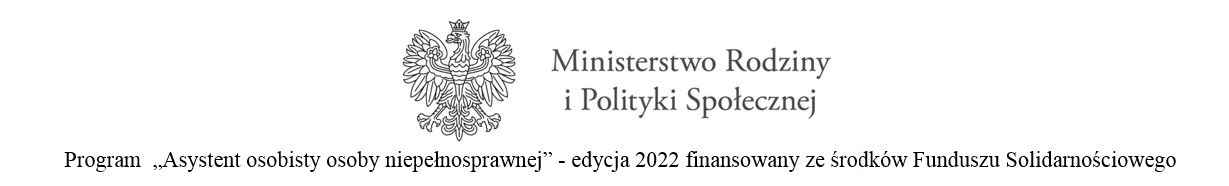 Załącznik nr 3 do Regulaminu rekrutacji i udziału 
w Programie „Asystent osobisty osoby niepełnosprawnej” – edycja 2022Formularz informacyjny do Programu „Asystent osobisty osoby niepełnosprawnej”– edycja 2022Dane uczestnika ProgramuImię i nazwisko uczestnika Programu: ……………………………………………………………………………..  2.Adres…………………………….…...................…….................……….........3. Telefon kontaktowy……………………………..4. Data urodzenia……………………………………………………………………………..5. Grupa/stopień niepełnosprawności: …………………………………………………………………………………6. Jestem osobą samotną (mieszkam sam/a, nie mam rodziny) ( zaznacz x na tak , brak x oznacza nie)   ☐ 7. Jestem osobą, która ma rodzinę, ale mieszkam sam/a( zaznacz x na tak , brak x oznacza nie)    ☐8. Mieszkam z rodziną   ( zaznacz x na tak , brak x oznacza nie)        ☐9. Czy obecnie korzysta Pan(i) z innych form wsparcia (np. usługi opiekuńcze, zajęcia w Dziennym Domu Seniora, asystentura itp.):( zaznacz x na tak , brak x oznacza nie)        ☐10. Korzystam z innych form wsparcia w wymiarze:a) do 15 godzin miesięcznie   ☐b) powyżej 15 godzin miesięcznie  ☐11. Korzystam z opieki innej osoby pobierającej z tego tytułu świadczenie pielęgnacyjne:( zaznacz x na tak , brak x oznacza nie)        ☐………………………………………..     (podpis uczestnika programu)